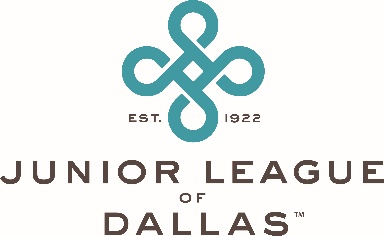 Memorial Directive I, __________________________________________, in lieu of flowers at my funeral or memorial service, would like all memorials or remembrances in my name be for the benefit or use of: Junior League of Dallas8003 Inwood RoadDallas, TX 75209-3335Main Office: 214-357-8822Email: development@jld.netContributions should be sent to the above organization with a note indicating such contribution is in my name and for the benefit of the above-mentioned nonprofit organization. Copies of this form should be made available as follows: _____ For those attending my funeral or memorial service _____ Shared with my family members or friends _____ Attached to my will and given to my heirs/beneficiaries _____ Published in a local newsletter of general circulation as part of my obituary _____ Other: __________________________________________________________ Contributions are tax deductible to the full extent of the law. The Junior League of Dallas is a 501(c)(3) nonprofit. If additional information is needed, please call JLD Headquarters at 214-357-8822. _________________________________________ 			_______________ (signed) 								(date) Junior League of Dallas Mission StatementThe Junior League of Dallas is an organization of women committed to promoting voluntarism, developing the potential of women and improving the community through the effective action and leadership of trained volunteers.